SP-XX – project sign  Version Date: 10/24/2017	Revision Date:  XX/XX/XXXX by XXX1.0	DescriptionWork covered by this special provision shall include all materials, equipment and labor to furnish, install, maintain, and dispose of one (1) project sign.2.0	MethodsThe project sign shall be placed in a location, facing traffic, as approved by the Engineer and the City. The project sign shall not impede traffic, vision, or access to the construction site or adjacent properties. The project sign shall be installed 72 hours prior to commencing construction and maintained throughout the project duration. The Contractor shall dispose of the project sign, fill the post holes, and restore vegetation, when the project is substantially complete as directed by the City. The project sign post holes shall be a minimum 12” in diameter and 3’ 6” deep. The project sign post holes shall be installed 3’ below ground and the post holes shall be filled with concrete. The grade/slope below the project sign location may vary. The project sign shall be installed level, 3’ above grade at the centerline of the sign if located on sloped ground. The sign posts shall be staggered or longer as necessary, based on ground slope.3.0	MaterialsThe project sign shall be constructed of ¾” medium density overlay (MDO), marine grade, exterior-plywood. The plywood shall measure 4’ high and 8’ wide. The project sign posts shall be composed of 4”x4” pressure treated wood, measure 10’ in length and contain a 1” diameter break away hole. The project sign fasteners shall consist of 5” x ½” stainless steel of galvanized carriage bolts with nuts and washers. All colors, with the exception of City Logos, shall be in accordance with the color chart provided below:All colors have precise color references shown on this chart and detail. Always use the exact color value listed. Do not use screens or tints for any of the colors for any part of the City Logos. The Charlotte-Mecklenburg Storm Water Services logo shall be placed on a white background and shall consist of the current logo with the appropriate color format. The logo shall measure 1’ high and 2’ 6” wide and shall be placed per the project sign detail. The City of Charlotte logo shall be placed on a white background and shall consist of the current logo painted green. The logo shall measure 1’ high and 1’ 6” wide and shall be places per the project sign detail. The project sign shall be painted on all sides with two (2) coats of exterior white primer, one (1) coat exterior navy blue semi-gloss finish, and one (1) coat of exterior black semi-gloss finish forming 2” wide border (on the front side only). The project sign shall be painted on all sides with two (2) coats of white primer and one (1) coat exterior white semi-gloss finish. All project sign lettering shall be white and shall follow the height and spacing as indicated in the project sign detail. Letter sizes within the project sign detail reflect height dimensions for capital letters. The sign shall depict the following information, per the project sign detail; Project Name, Project Type, Consultant/Designer, Project Administrator, General Contractor, Project Completion Date, City Inspector, Construction Supervisor, Project Manager, City of Charlotte Storm Water Department Website.4.0	Measurement and PaymentPayment as described herein will be full compensation for all labor, materials, supplies, equipment and incidentals required to provide the project sign. Upon completion of the project and following removal of the project sign the affected areas shall be either restored to their former condition or improved as may be specified on the project plans.Payment will be made under:PROJECT SIGN……………………………………………………………………………………….............…….………………………………....……EA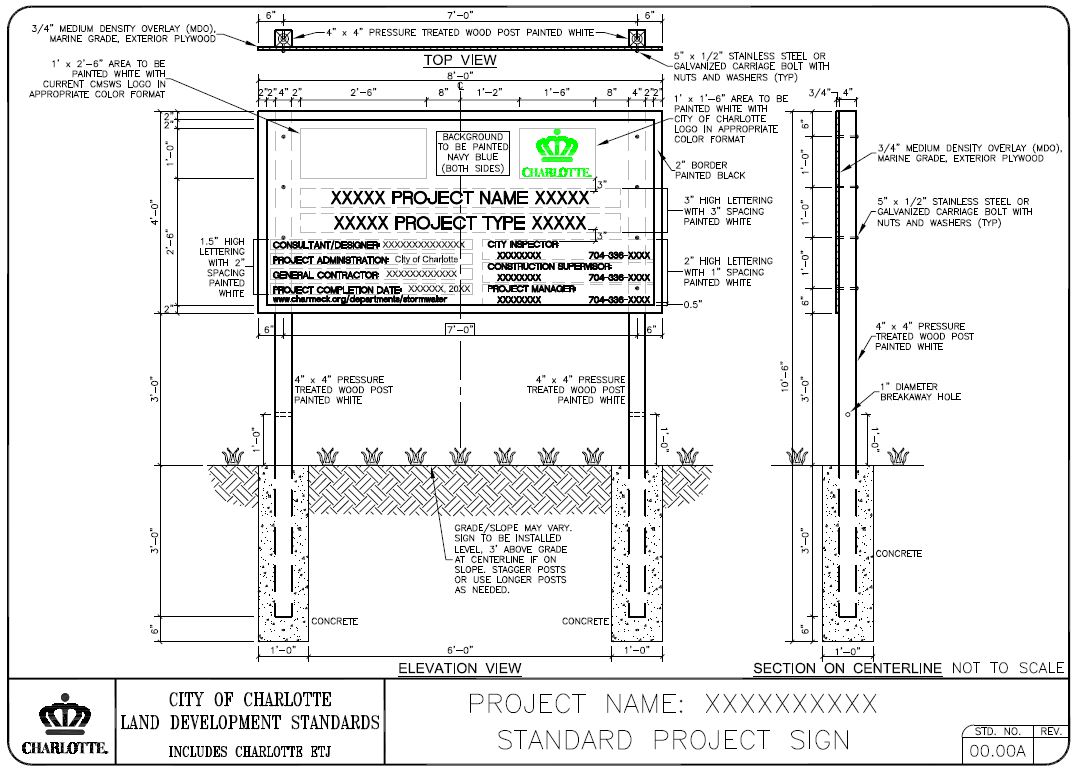 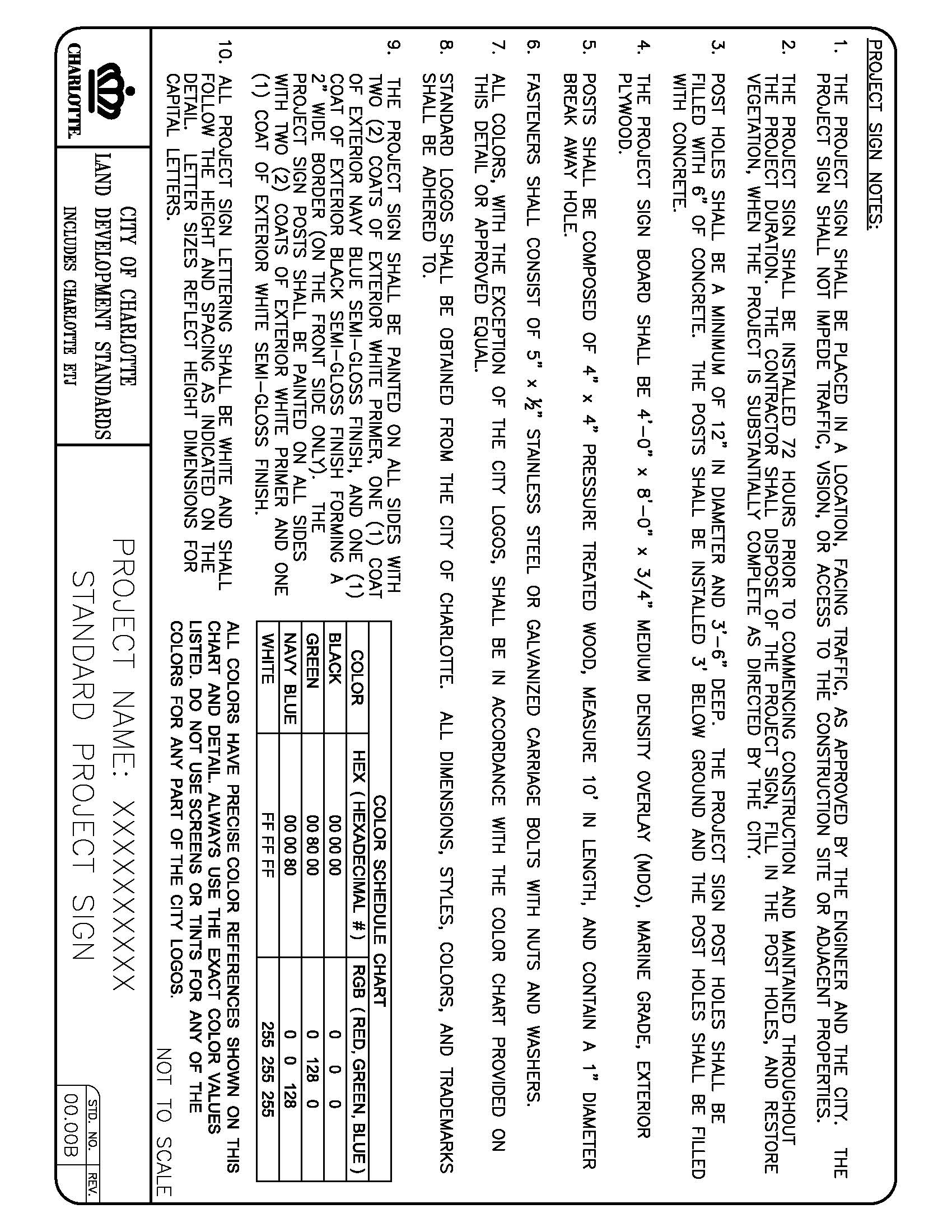 Color Schedule ChartColor Schedule ChartColor Schedule ChartColorHex (Hexadecimal #)RGB (Red Green Blue)Black00 00 000 0 0Green00 80 000 128 0Navy Blue00 00 800 0 128WhiteFF FF FF255 255 255